УКРАЇНАПАВЛОГРАДСЬКА  МІСЬКА РАДАДНІПРОПЕТРОВСЬКОЇ  ОБЛАСТІ(___ сесія VІІІ скликання)ПРОЄКТ РІШЕННЯвід 23.05.2023р.                     	                                             № __________Про відміну пунктів в додаткахдо рішень Павлоградської міської ради Керуючись п. 34 ч. 1 ст. 26 Закону України «Про місцеве самоврядування                              в Україні» та ст.12 Земельного кодексу України, рішенням 34 сесії VII скликання                          від 13.02.2018р. №1062-34/VII «Про затвердження переліку назв вулиць, провулків, проїздів, проспектів, бульварів, площ у місті Павлоград», рішенням 31 сесії VIІІ скликання                    від 13.12.2022р. №829-31/VIІІ «Про перейменування вулиць та провулків міста Павлоград», розглянувши звернення фізичних осіб, міська радаВ И Р І Ш И Л А:1. Відмінити1.1 пункт 1 (гр. Плешко Ольга Олександрівна (1/2), Щербакова Наталя Олександрівна (1/2), земельна ділянка на провулку Зелений, 6, загальна площа 0,0758 га) додатку до рішення Павлоградської міської ради від 25.04.2023 р. № 1009-37/VІІІ «Про затвердження проєктів землеустрою щодо відведення земельних ділянок в порядку безоплатної приватизації та надання їх у власність громадянам» на підставі  поданої заяви.1.2 пункт 5 (гр. Панасенко Катерина Олександрівна (1/2), Рибас Таміла Петрівна (1/2), земельна ділянка на провулку Будівельний, 20, загальна площа 0,0600 га) додатку до рішення Павлоградської міської ради від 25.04.2023 р. № 1010-37/ VІІІ «Про затвердження технічних документацій із землеустрою щодо встановлення (відновлення) меж земельних ділянок                   в натурі (на місцевості) в порядку безоплатної приватизації та передачу земельних ділянок                 у власність громадянам».2. Відповідальність щодо виконання даного рішення покласти на начальника відділу земельно-ринкових відносин.3. Загальне керівництво по виконанню даного рішення покласти на заступника міського голови за напрямком роботи.4. Контроль по виконанню даного рішення покласти на постійну депутатську комісію   з питань екології, землеустрою, архітектури, генерального планування та благоустрою.Міський голова	          Анатолій ВЕРШИНА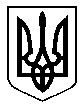 